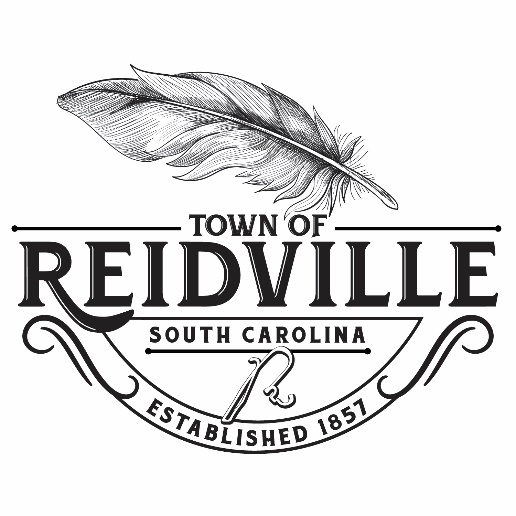 APPLICATION FOR CONSIDERATION OF APPOINMENTS BY TOWN COUNCIL TO BOARDS AND COMISSIONSPlease Indicate which board or commission you are applying to serve:_____ Planning Commission**_____ Board of Zoning Appeals**_____ Architectural Review Board**_____ Event Committee **If appointed to any of these boards/commissions, you must successfully complete a minimum of six (6) hours State mandated planning and zoning orientation training within 1 year, plus required three hours of continuing education each year thereafter. (SC Code 6-29-1340 thru 6-30-1370). Failure to complete required training will result in ineligibility for re-appointment.Applicant Name: _____________________________________________________________________________________Home Address: _____________________________________________________________________________________Home Phone: ____________________________________ Cell Phone: ________________________________________Email: ____________________________________________________________________________________________Do you reside in the Town limits of Reidville? _____Yes _____ No  If yes, for how many years have you resided in the Town? ______ Town ward in which you reside in ____1 ____2 ____3 ____4 Reasons for wanting to serve on the Town Board/Commission? _______________________________________________________________________________________________________________________________________________________________________________________________________________________________________Please describe how your educational background, work experience, or other life experience qualify you to contribute to the mission of the Committee/Board/Commission:__________________________________________ _______________________________________________________________________________________________________________________________________________________________________________________________________________________________________Current Employer: __________________________________________________________________________________Professional Civic Organizations, Community Service, and Organizations for which you are affiliated: _______________________________________________________________________________________________________________________________________________________________________________________________________________________________________Reason for Interest in serving on the Town’s Committee/Board/Commission:___________________________ __________________________________________________________________________________________________________________________________________________________CONFLICT OF INTEREST POLICYIt is the Town of Reidville’s best interest to require applicants to disclose of any personal or financial interest that may be influenced by the decisions of the Committee, Board, or Commission for which any citizen applies for membership. Such conflict of interest does not preclude service but shall be disclosed before appointment.  The Town support staff shall be notified of any change on an annual basis and members of all Committees, Boards or Commissions shall be required to abstain from voting or influencing through discussion or debate, or any other way, decisions of the Committee, Board or Commission affecting those personal and financial interests.All Statements so files shall be signed and verified by the filer.  The verification shall state that the filer has used all reasonable diligence in its preparation, and that to the best of his or her knowledge, it is true and complete. Any person who willfully files a false or incomplete statement of disclosure or no change of condition, or willfully fails to make any filing required by this article, shall be subject to such discipline, including censure and disqualification from Committee, Board, or Commission, by majority vote of the council. Have you been convicted or pled no contest of a crime other than minor traffic violations? _____Yes _____ NoSTATEMENT OF FINANCIAL OR PERSONAL INTERESTDo you have any financial or personal interest in any business or corporation (profit or nonprofit) that could be potentially affected by the actions of Committee, Board or Commission? _____Yes  _____NoIf yes, describe: _______________________________________________________________________________________________________________________________________________________________________________________________________________________________________I would like to be considered for appointment to serve the Town of Reidville on the specified Committee/Board/Commission. I certify that all information presented in this application is correct.Applicants Signature: ________________________________________________ Date: _______________________Return to:Atten: Town Administrator PO BOX 307, Reidville, SC 29375 Applications are current for one year.